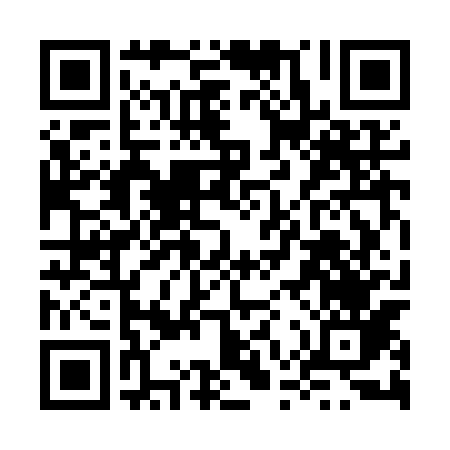 Ramadan times for Zelewo, PolandMon 11 Mar 2024 - Wed 10 Apr 2024High Latitude Method: Angle Based RulePrayer Calculation Method: Muslim World LeagueAsar Calculation Method: HanafiPrayer times provided by https://www.salahtimes.comDateDayFajrSuhurSunriseDhuhrAsrIftarMaghribIsha11Mon4:114:116:1211:583:455:455:457:3812Tue4:094:096:0911:573:475:465:467:4013Wed4:064:066:0711:573:485:485:487:4214Thu4:034:036:0411:573:505:505:507:4415Fri4:004:006:0211:563:515:525:527:4716Sat3:583:585:5911:563:535:545:547:4917Sun3:553:555:5711:563:555:565:567:5118Mon3:523:525:5411:563:565:585:587:5319Tue3:493:495:5211:553:586:006:007:5620Wed3:463:465:4911:553:596:026:027:5821Thu3:433:435:4711:554:016:046:048:0022Fri3:403:405:4411:544:026:066:068:0223Sat3:373:375:4211:544:046:086:088:0524Sun3:343:345:3911:544:056:106:108:0725Mon3:313:315:3711:544:076:126:128:1026Tue3:283:285:3411:534:086:146:148:1227Wed3:253:255:3211:534:106:156:158:1428Thu3:223:225:2911:534:116:176:178:1729Fri3:193:195:2611:524:136:196:198:1930Sat3:153:155:2411:524:146:216:218:2231Sun4:124:126:2112:525:167:237:239:241Mon4:094:096:1912:515:177:257:259:272Tue4:064:066:1612:515:187:277:279:303Wed4:024:026:1412:515:207:297:299:324Thu3:593:596:1112:515:217:317:319:355Fri3:563:566:0912:505:237:337:339:386Sat3:523:526:0612:505:247:357:359:407Sun3:493:496:0412:505:257:377:379:438Mon3:453:456:0212:495:277:387:389:469Tue3:423:425:5912:495:287:407:409:4910Wed3:383:385:5712:495:297:427:429:52